                                       Достать любую сладость из тарелки с мукой, но только при помощи рта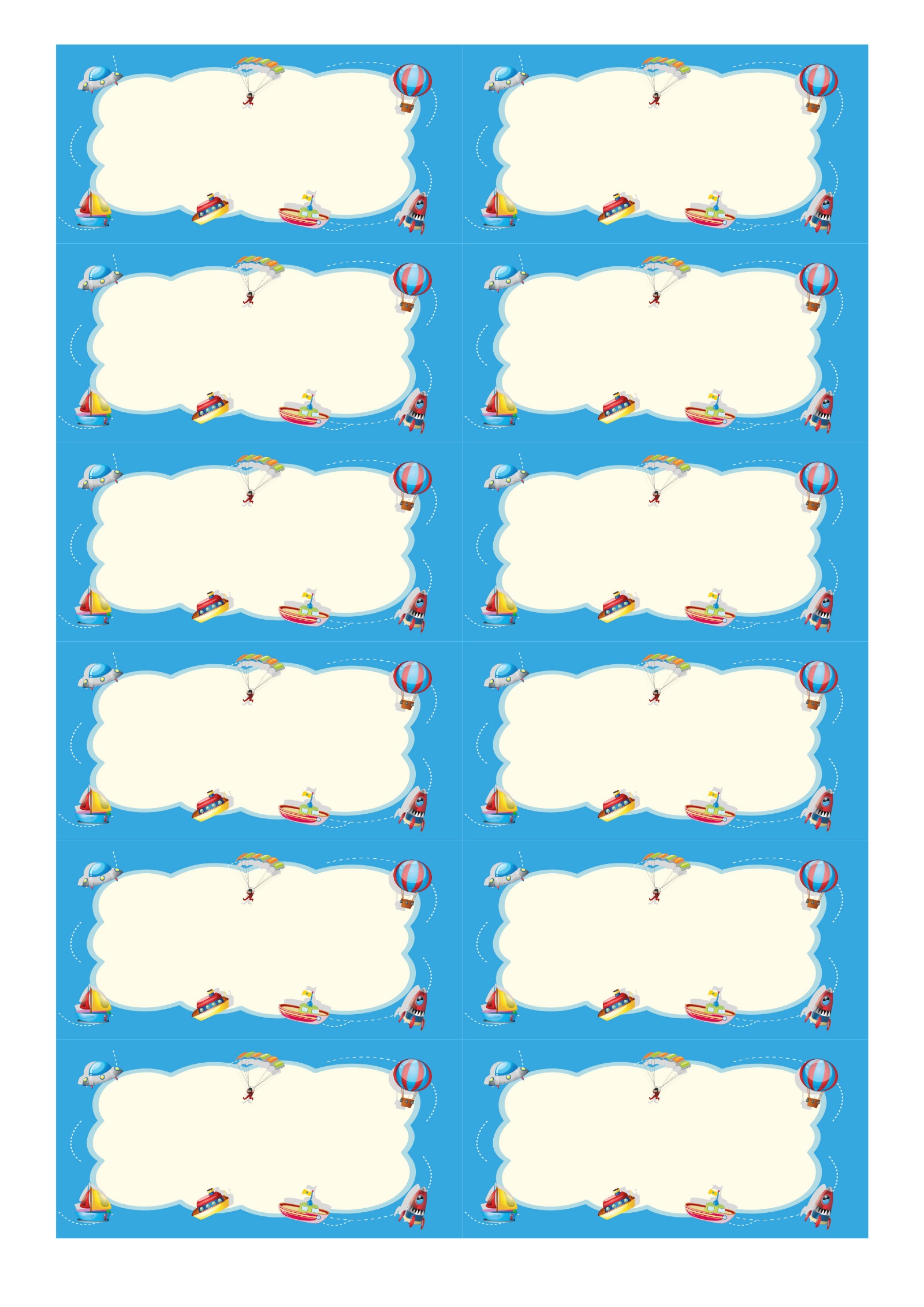 Изобразить кипящий чайникИзобразитькурицу-наседкуСъесть яблоко, подвешенное на нитке, без помощи рукИзобразить собаку, исполняющую команды дрессировщикаПреодолеть расстояние, зажав между ног мяч или воздушный шарикСделать веселый комплимент виновнику торжестваИзобразить балерину на сценеНакормить гостя тортом с помощью маленькой ложечкиСъесть дольку лимона, не проявляя эмоций, рассказать, какая она вкусная.Вылакать газировку из блюдцаИсполнить оригинальный танец аборигена со стаканом воды в руках                                          Изобразить мартышку, выпрашивающую банан у окружающихНарисовать кота левой рукойИзобразить ребенка, у которого отобрали любимого мишку